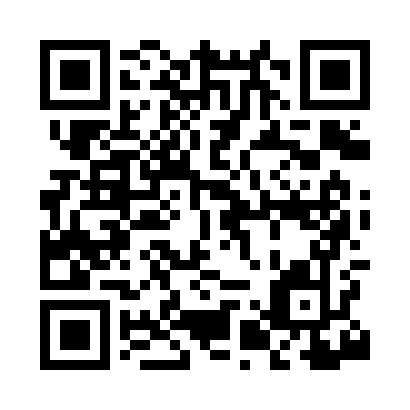 Prayer times for Westmount, Pennsylvania, USAMon 1 Jul 2024 - Wed 31 Jul 2024High Latitude Method: Angle Based RulePrayer Calculation Method: Islamic Society of North AmericaAsar Calculation Method: ShafiPrayer times provided by https://www.salahtimes.comDateDayFajrSunriseDhuhrAsrMaghribIsha1Mon4:015:381:065:058:3510:112Tue4:025:381:065:058:3510:113Wed4:025:391:075:058:3410:114Thu4:035:391:075:058:3410:105Fri4:045:401:075:058:3410:106Sat4:055:401:075:058:3410:097Sun4:065:411:075:058:3310:098Mon4:065:421:075:058:3310:089Tue4:075:421:085:058:3310:0710Wed4:085:431:085:058:3210:0711Thu4:095:441:085:058:3210:0612Fri4:105:441:085:058:3110:0513Sat4:115:451:085:058:3110:0414Sun4:125:461:085:058:3010:0415Mon4:135:471:085:058:3010:0316Tue4:155:471:085:058:2910:0217Wed4:165:481:095:058:2810:0118Thu4:175:491:095:058:2810:0019Fri4:185:501:095:058:279:5920Sat4:195:511:095:058:269:5821Sun4:205:521:095:058:269:5622Mon4:225:521:095:048:259:5523Tue4:235:531:095:048:249:5424Wed4:245:541:095:048:239:5325Thu4:255:551:095:048:229:5226Fri4:265:561:095:048:219:5027Sat4:285:571:095:038:209:4928Sun4:295:581:095:038:199:4829Mon4:305:591:095:038:189:4630Tue4:326:001:095:038:179:4531Wed4:336:001:095:028:169:44